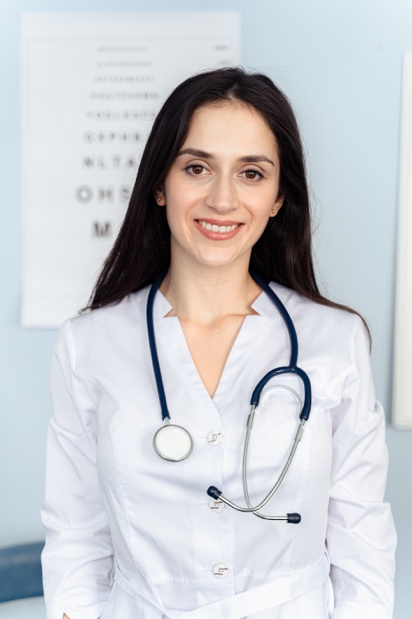 Facharzttitel01.10.2020		Facharzt für Innere Medizin und Kardiologie			Ärztekammer Muster-BundeslandKlinische Erfahrung10.2020 – heute	Facharzt			Innere Medizin und Kardiologie			Musterklinik, Musterstadt 05.2020 – 10.2020	Assistenzarzt			Kardiologie			Musterklinik, Musterstadt 03.2020 – 05.2020	Hospitation			Kardiologie			Musterklinik, Musterstadt 09.2016 – 09.2017 	Praktisches Jahr 			Musterklinik, Musterstadt			Einsatzschwerpunkte:Innere MedizinChirurgieAllgemeinmedizin etc.Approbation 01.03.2020		Approbation			Ärztekammer Muster-BundeslandPromotionSeit 10.2020		Titel der Arbeit			Klinik für Innere Medizin, Uniklinikum Göttingen 			Doktorvater: Prof. Dr. med. XYStudium2011 – 2017		Studium der Humanmedizin			Universität MusterstadtFort- und Weiterbildungen05.2019 – 07.2019	Fortbildung XYKongresse05.2020		51. Jahrestagung der XYZ05.2019		50. Jahrestagung der XYZEDV KenntnisseMicrosoft Office: 	Gute Kenntnisse in allen ProgrammenSprachkenntnisse Deutsch: 			MutterspracheEnglisch: 		Sehr gut InteressenInteressen:		Schach, Schwimmen, Musik